Careers Education, Information, Advice and GuidanceCEIAGSt Bede’s prides itself in preparing students for the next stage of their life, not only academically but in relation to future career pathways. Where ‘career’ was once thought of as a single commitment to a lifelong occupational pursuit, it is now thought of as a lifelong journey whereby individuals participate in differing learning and work roles. At St Bede’s we hope to contribute to and prepare young people for that journey.The Progression Manager, Anne Jukes will manage the careers education programme and is responsible to the Assistant head teacher & Director of 6th Form, Mrs E Graham. CEIAG is supported by a link Governor: Mr D. Dixon. Work experience is planned and implemented by the school which works closely with North Yorkshire Business Enterprise Partnership to source and monitor these placements. We have relevant Careers Education modules built into our PHSE programme from Year 7 through to 6th Form which draw upon many visiting speakers from local organisations, FE Colleges and Universities.Within our programme students:Learn about the structures, systems and factors that guide, shape and influence people’s career prospects and career developmentExplore how these could affect their future choices, why they need to consider them when making their own career decisions and plans, and how they can do soDevelop and practice the self-help skills they need to progress their own career plans and development, including the effective use of IAG (Information, Advice & Guidance)​Careers Information – students have access to accurate, up-to-date and objective information on opportunities, progression routes, choices, where to find help and advice and how to access it. We work in partnership with local colleges and employers to ensure students have access to the best opportunities in the career market. We also use relevant Labour Market Intelligence data to help students make informed choices. Careers Advice – We have a range of activities that help young people to gather, understand and interpret information and apply it to their own situation. For example, we have a Careers Carousel events for every year group from Y7 to 6th Form and a Careers Convention in Year 12 which allows students to discuss careers with industry ambassadors from a vast range of sectors, Colleges and Universities. Careers Guidance – we provide impartial guidance and specialist support to help young people understand themselves and their needs, confront barriers, resolve conflicts, develop new perspectives and make progress. All Year 11 students have a one-to-one Progression Interview with our Progression manager, Anne Jukes, to prepare them for post 16 choices. All other year groups can book appointments or drop-in during break or lunchtimes or free periods to access IAG.​The careers programme includes: careers education sessions, career guidance activities (e.g. group work and individual interviews), information and research activities using the school computer network and work related learning, work experience, and individual learning planning/portfolio activities. Careers lessons are part of the school’s personal development programme. Other focused events, e.g. a further/higher education fair are provided at different times of the year. Work experience preparation, debrief and evaluation take place in PSHE/careers lessons and other appropriate parts of the curriculum. Learners are involved in the planning of career learning. Their views are collected using student voice/surveys.Impact of CEIAGAt St Bede’s we judge the impact of CEIAG throughexamining & evaluating what we do,thinking about how we can improve it,deciding on whether it was worth doing again in that particular format (we pilot many activities before extending to full scale),providing summaries to disseminate understanding of what was done to stakeholders such as parents/students/staff/governing body/visiting organisations involved with careers events.Careers Work within PSHEEach section of careers work is introduced in relation to preparing students for the future as belowCareers Events within SchoolCHECKLIST for your future -The six capabilities for workCHECKLIST for your future -The six capabilities for workCHECKLIST for your future -The six capabilities for work1.Self-awareTake responsibility for yourself and othersExhibit self-controlBe accountable for your actionsDo not shift blameRecognise your own strengths and weakness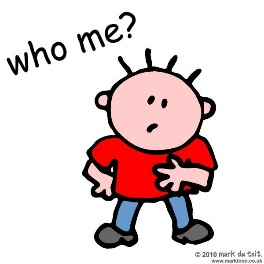 2.ReceptiveBe willing to address weaknessesTake feedback and adviceBe open to new ideas and working in different waysBe open-minded, patient and flexible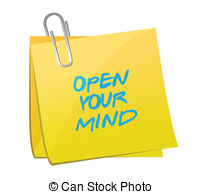 3.DrivenDisplay a positive attitudeApply yourself consistentlyBe reliable, motivated, punctual, well-organised, hard-workingGo the extra mile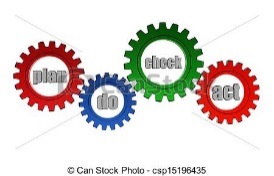 4.Self-assuredHave good levels of self-esteemBe willing to ask questions and seek more informationBe prepared to work alone without clear directionBe prepared to work effectively within teamsDisplay signs of self-esteem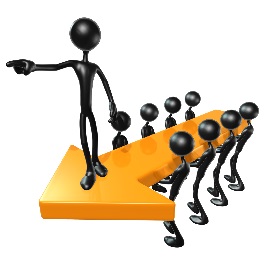 5.ResilientLearn to cope with rejection and set-backsLearn from mistakesBe open to constructive criticism,Be determined to overcome obstaclesPersevere and do not panic under pressure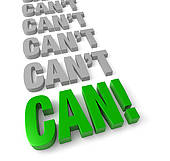 6.InformedHave an understanding of the jobs marketDisplay an ability to search for job vacancies and complete background researchUnderstand office etiquetteBe well-presentedBe effective in describing your achievements verbally and have a representative CV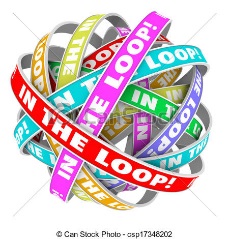 Work-readinessMake sure you are fully informed about the sectors you are interested in working inFamiliarise yourself with the most up-to-date labour market information.Speak to a professional in the career area you want to be in –it may lead to work experienceTalk to your family, friends and neighbours they may have contactsEven if experience is not directly relevant to the career path you wish to pursue, it can provide an opportunity to develop transferable skills described above.Work-readinessMake sure you are fully informed about the sectors you are interested in working inFamiliarise yourself with the most up-to-date labour market information.Speak to a professional in the career area you want to be in –it may lead to work experienceTalk to your family, friends and neighbours they may have contactsEven if experience is not directly relevant to the career path you wish to pursue, it can provide an opportunity to develop transferable skills described above.Work-readinessMake sure you are fully informed about the sectors you are interested in working inFamiliarise yourself with the most up-to-date labour market information.Speak to a professional in the career area you want to be in –it may lead to work experienceTalk to your family, friends and neighbours they may have contactsEven if experience is not directly relevant to the career path you wish to pursue, it can provide an opportunity to develop transferable skills described above.Years 7- 11 Careers ProgrammeYears 7- 11 Careers ProgrammeYears 7- 11 Careers ProgrammeYears 7- 11 Careers ProgrammeYear Group TermAreas Covered within PSHE- STEPS ProgrammeAdditional support7Term 2FebruaryWhat influences meRoles that are successfulYour own personal qualitiesSkills for life/life rolesHow to learnDescribing yourself to others (skills/likes/dislikes/ambitions)What is work? /Changes in the World of WorkSetting personal targetsINSPIRED IN4 Briefing- Oh the places you’ll go The skills Gap presentation in preparation for Sector Skills Day EVIDENCE of IMPACTStaff & Student EvaluationStaff analysis/training need record8Term 2 JanuaryPersonal qualities & JobsSkills & JobsWorking TodayQualificationsChoosing OptionsThe skills Gap presentation in preparation for Sector Skills DayOptions preparationEVIDENCE of IMPACTStaff & Student EvaluationStaff analysis/training need recordOption Choices/ student choices in relation to future pathways9Term 3AprilYour BeliefsAre school and work so different?What do you want from work?Which job goes where?You are in charge?They said What?Being assertiveWho does the job?Are you sure that’s true?BudgetingHow do you make decisions?Writing an action planWorld of Work DayEVIDENCE of IMPACTStaff & Student EvaluationStaff analysis/training need record10Term 4MayExploring possibilitiesThe World of workApplication skillsDeveloping your personal sales pitchManaging your moneyThinking ahead after Year11Different QualificationsPost 16/18 Options Presentation Informed Decisions DayProgression InterviewsEVIDENCE of IMPACTStaff & Student EvaluationStaff analysis/training need recordStudents understanding of Post16/18 option pathways11Term 1 SeptemberYear 11 PlannerHow are you doing?Skills & InterestsWhat are you like?QualificationsWhich way to go Post 16The changing Job MarketPersonal, Learning & Thinking SkillsMoney MattersChoices Now & LaterMaking ApplicationsWhere have you got to so far? - explaining preferences & decisions/ back-up plansPersonal Best DayProgression InterviewsPost 16 Route Update InterviewsApplication supportFE College VisitsEVIDENCE of IMPACTStaff & Student EvaluationStaff analysis/training need recordSixth Form Careers ProgrammeSixth Form Careers ProgrammeSixth Form Careers ProgrammeSixth Form Careers ProgrammeSixth Form Careers ProgrammeWithin St Bede’s, Sixth Form students are in mixed year 12/13 Tutor Groups. The rationale behind this is to support their next transition stage and shows students they can progress.It allows students peer support& peer mentoringIt develops leadership and teamworkIt de-polarises behaviour in the tutor groupIt creates a more supportive ‘family atmosphere’. and promotes prosocial behaviourIt enables to students to start to experience mixing with different age groups in preparation for the working environment or University.It allows for richer and more varied non-academic learning activitiesIt allows tutors to give much better, more personalised support to their tutees, due to the reduced numbers of students at any given stage of their preparation for transition.Within St Bede’s, Sixth Form students are in mixed year 12/13 Tutor Groups. The rationale behind this is to support their next transition stage and shows students they can progress.It allows students peer support& peer mentoringIt develops leadership and teamworkIt de-polarises behaviour in the tutor groupIt creates a more supportive ‘family atmosphere’. and promotes prosocial behaviourIt enables to students to start to experience mixing with different age groups in preparation for the working environment or University.It allows for richer and more varied non-academic learning activitiesIt allows tutors to give much better, more personalised support to their tutees, due to the reduced numbers of students at any given stage of their preparation for transition.Within St Bede’s, Sixth Form students are in mixed year 12/13 Tutor Groups. The rationale behind this is to support their next transition stage and shows students they can progress.It allows students peer support& peer mentoringIt develops leadership and teamworkIt de-polarises behaviour in the tutor groupIt creates a more supportive ‘family atmosphere’. and promotes prosocial behaviourIt enables to students to start to experience mixing with different age groups in preparation for the working environment or University.It allows for richer and more varied non-academic learning activitiesIt allows tutors to give much better, more personalised support to their tutees, due to the reduced numbers of students at any given stage of their preparation for transition.Within St Bede’s, Sixth Form students are in mixed year 12/13 Tutor Groups. The rationale behind this is to support their next transition stage and shows students they can progress.It allows students peer support& peer mentoringIt develops leadership and teamworkIt de-polarises behaviour in the tutor groupIt creates a more supportive ‘family atmosphere’. and promotes prosocial behaviourIt enables to students to start to experience mixing with different age groups in preparation for the working environment or University.It allows for richer and more varied non-academic learning activitiesIt allows tutors to give much better, more personalised support to their tutees, due to the reduced numbers of students at any given stage of their preparation for transition.Within St Bede’s, Sixth Form students are in mixed year 12/13 Tutor Groups. The rationale behind this is to support their next transition stage and shows students they can progress.It allows students peer support& peer mentoringIt develops leadership and teamworkIt de-polarises behaviour in the tutor groupIt creates a more supportive ‘family atmosphere’. and promotes prosocial behaviourIt enables to students to start to experience mixing with different age groups in preparation for the working environment or University.It allows for richer and more varied non-academic learning activitiesIt allows tutors to give much better, more personalised support to their tutees, due to the reduced numbers of students at any given stage of their preparation for transition.In addition to the activities below with have other enrichment activities to support and enhance our students holistic developmentIn addition to the activities below with have other enrichment activities to support and enhance our students holistic developmentIn addition to the activities below with have other enrichment activities to support and enhance our students holistic developmentIn addition to the activities below with have other enrichment activities to support and enhance our students holistic developmentIn addition to the activities below with have other enrichment activities to support and enhance our students holistic developmentGeneral studies/ EPQBritish ValuesBusiness EthicsCurrent AffairsPolitical affairsWorld awarenessGeneral studies/ EPQBritish ValuesBusiness EthicsCurrent AffairsPolitical affairsWorld awarenessGeneral studies/ EPQBritish ValuesBusiness EthicsCurrent AffairsPolitical affairsWorld awarenessVolunteering/Sport/EnrichmentSporting activities with Year 7World Challenge eventsReading buddies Year 7Duty PositionsGeneral SportsAmbassador dutiesMooc’s /Vooc’sYear 12 Subject Link dutiesVolunteering/Sport/EnrichmentSporting activities with Year 7World Challenge eventsReading buddies Year 7Duty PositionsGeneral SportsAmbassador dutiesMooc’s /Vooc’sYear 12 Subject Link dutiesSixth FormTerm 1Links with Widening Participation Schemes at local/national universities (NU Entry- Northumbria University, First Choice- Sunderland University, Partners- Newcastle University)UCAS Preparation/ Monitoring- Y13ILP- Y12Reading for Meaning- Cornell note takingThe Successful Sixth Former-Research Skills/ Getting Organised/Using Sources/ Essay Writing SkillsTime ManagementPope John Paul 11 AwardMindfulnessStudent FinanceInterview SkillsEnrichment Carousel-Revision Skills/Public Speaking/Research Skills/Cultural awareness Community Engagement-Hamper prep & deliveryLinks with Widening Participation Schemes at local/national universities (NU Entry- Northumbria University, First Choice- Sunderland University, Partners- Newcastle University)UCAS Preparation/ Monitoring- Y13ILP- Y12Reading for Meaning- Cornell note takingThe Successful Sixth Former-Research Skills/ Getting Organised/Using Sources/ Essay Writing SkillsTime ManagementPope John Paul 11 AwardMindfulnessStudent FinanceInterview SkillsEnrichment Carousel-Revision Skills/Public Speaking/Research Skills/Cultural awareness Community Engagement-Hamper prep & deliveryPersonal statement ClinicWork experience support programmeWork experience ideas GeneratorGlobal Bridge ProgrammeEVIDENCE of IMPACTTermly Student ReviewSixth FormTerm 2Tutor ReviewsPastoral reviewsCritical Friend file + organisationRevision SessionsILP UpdatesDebate preparationDebateCarouselRSESMSCMoney MattersCareersTutor ReviewsPastoral reviewsCritical Friend file + organisationRevision SessionsILP UpdatesDebate preparationDebateCarouselRSESMSCMoney MattersCareersInspiring Women ProgrammeTraining Provider/apprenticeship Drop-insApprenticeship Assessment Centre WorkshopsUCAS Interview supportApprenticeship Interview SupportEVIDENCE of IMPACTTermly Student ReviewSixth FormTerm 3Revision Y13Revision Strategy review- Y12Leavers Celebration of success- Y13Enrichment-Y12Revision Y13Revision Strategy review- Y12Leavers Celebration of success- Y13Enrichment-Y12Apprenticeship Interview SupportYear 12 Work experienceYear 12 Careers & UCAS ConventionIncluding parents event.EVIDENCE of IMPACTTermly Student ReviewParent Feedback from Careers ConventionEvent/DateEvent DescriptionEvidence of ImpactAll of the whole -day carousel events in our main hall have an opportunity for visitors to access students at break and lunch-time through Whole-School Drop-in’s whilst in school. Staff and students are made aware of the opportunities in advance of the event in order to support students to access the event.All of the whole -day carousel events in our main hall have an opportunity for visitors to access students at break and lunch-time through Whole-School Drop-in’s whilst in school. Staff and students are made aware of the opportunities in advance of the event in order to support students to access the event.All of the whole -day carousel events in our main hall have an opportunity for visitors to access students at break and lunch-time through Whole-School Drop-in’s whilst in school. Staff and students are made aware of the opportunities in advance of the event in order to support students to access the event.Term 1- September/ OctoberYear 13 Personal Statement Support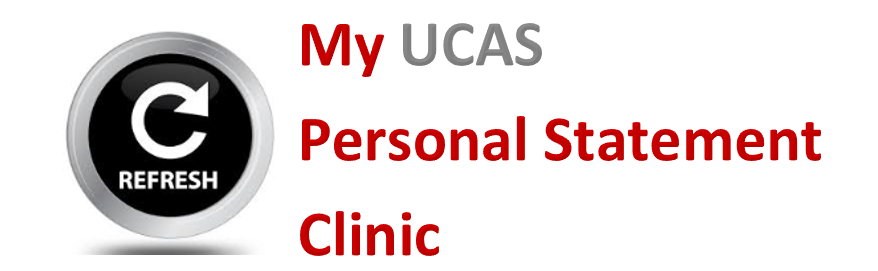 This Lunch-Time Drop-in event is to help students boost their success in university applications by gaining some expert advice from our local HE providers.Students can bring along their statements to get advice and tips on how to improve and refresh them before deadline day.Quality of Personal statementsSuccess of applications to universityDestination Data- including offers/ DCC dataVisitor FeedbackTerm 1 - OctoberYear 11 Personal Best Day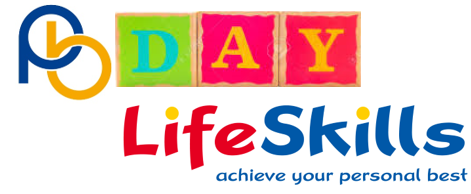 This carousel Event is specifically aimed at essential Career Management Skills.Interviews, CV’s/ Covering Letters. presentation skills, personal branding etc.Its an opportunity for students to draw together all of their experiences of careers work over their time with St Bede’s and create the necessary passport for their next transitionSeptember guarenteeIntended Destination DataNEET figuresDestination Data- DCCStudent EvaluationVisitor FeedbackTerm 1 OctoberYear 12 Work Experience Launch Presentation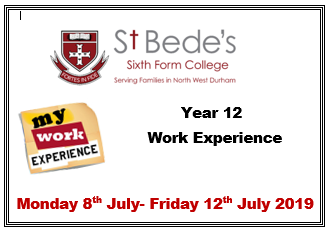 Work Experience Provider NYBEP (North Yorkshire Business Enterprise Partnership) will launch the programme with our Year 12 students.Students  encouraged to find their own placement, as part of their personal development, and use NYBEP to Health & Safety check the placement organisation.Any student without a placement will then be helped by NYBEP to find a placement linked to their programme of study or  future Career choiceLink to career choice & POSNEET dataNYBEP evaluationsEmployer FeedbackStudent feedbackParent FeedbackJob profile sheetsStudent W/ex log book Term 1 – October/ NovemberYear 11 Business Studies Interview Sessions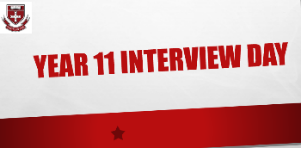 As part of their Business Course students willapply to one of the advertised job vacancies by completing the St Bede’s application Formprepare by researching the company and looking at types of questioned to be askedattend an interview with an external interviewerwill get feedback from the interviewer  which will help you with evidence for their course and prepare them for future .Feedback from InterviwersSelf Evaluatuion students/ coursework for Businees courseTerm 1- NovemberYear 12 Ideas Generator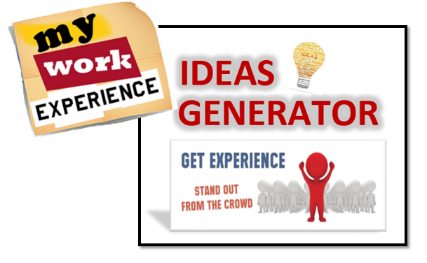 As part of our work experience programme in Year 12, we encourage our students to look and make arrangements for their own placements. If they fail to find one, we will use North Yorkshire Education Business Partnership to broker a placement on their behalf.  These lunchtime drop-in sessions are aimed to help our young people in Year 12 prepare for finding their work experience placements.We find sometimes that they have a great love of a subject area and find it really difficult to link that with employment opportunities in the future.Quality of applications to Placement providerPlacement Feedback Completed student Job Profile sheetsNYBEP evaluationsTerm1 NovemberYear 12- Introductory PresentationGlobalBridge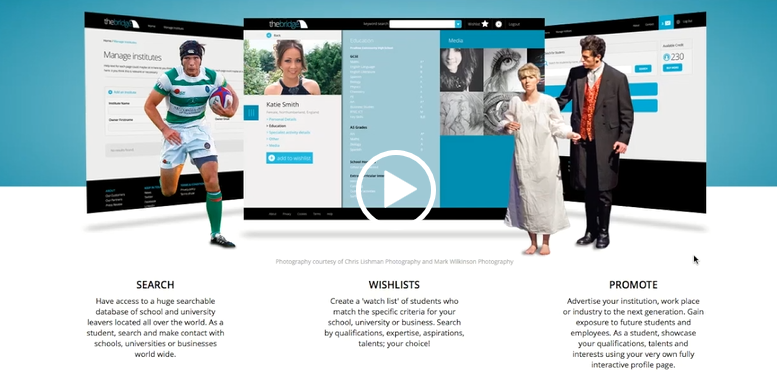 Globalbridge is a unique platform that bridges the gap between students, universities and employers. The profile allows young people to showcase their talents and achievements to educational institutions and industry, while allowing them to search for schools, universities and businesses that offer the opportunities they are seeking.It also provides universities and businesses with a searchable, fully customisable database to identify individuals who satisfy specific skills, interests and goals.We launch this service with our 6th form to ensure they have access to the best opportunities in the future by showcasing their skills and abilities.Employer engagementStudent profilesDestination dataTerm 1-December Years 7 & 8 Sector Skills Day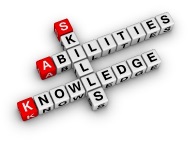 This carousel event is the culmination of work within tutor groups to inform our students about Transferable, Subject Specific and Career Management Skills needed to prepare for work in the 21st Century. Young people engage in the activities on offer to understand the equipment used & skills needed within different sectors; Students also have access to LMI (Labour Market Intelligence) about the North East and global labour markets.Our students are made aware of the Skills Gap and what they can do to future proof themselves.Student evaluationsVisitor FeedbackTerm 2- January/FebruaryYears 12 & 13- Inspiring Women Programme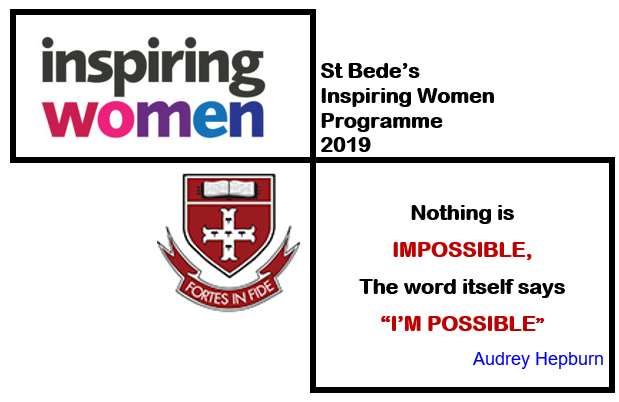 A series of lunchtime talks from a range of women from various sectors. A chance for our students to be inspired to forge careers in different fields and encouraged to think big in regard to their future aspirationStudent EvaluationVisitor FeedbackFuture Destination choices/outcomesTerm 2 January/FebruaryYear 12/13 pilot Global Bridge Lunchtime WorkshopsSmall group workshops to enable students to build their digital profiles and offer personalised supportEmployer engagementStudent profilesDestination dataTerm 2- February/MarchYear 13 Training Provider Drop-ins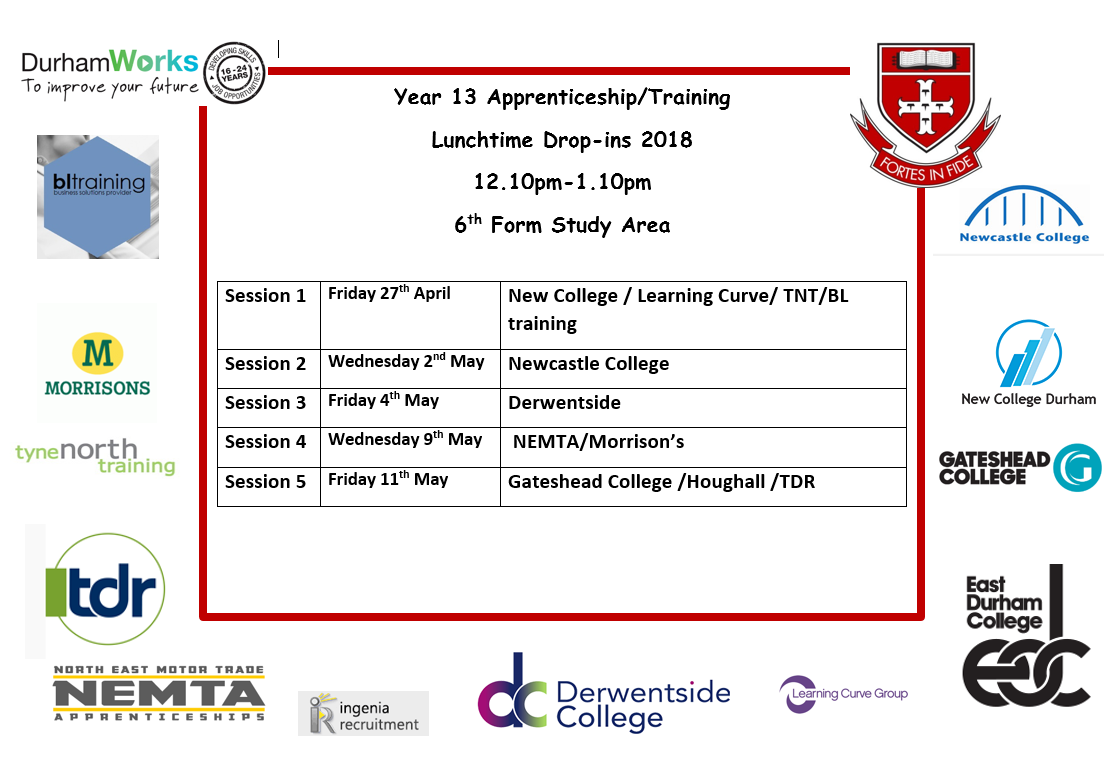 An opportunity for students to see current apprenticeship/training opportunities and discover other opportunities open to them in the future. Intended for students looking for higher or degree apprenticeships or to support a back-up plan should they change their mind about their university applications. Intended destination/Destination DataNEET figuresTerm 2 -March Year 9 World of Work Dayto tie in with National Apprenticeship Week and National Careers Week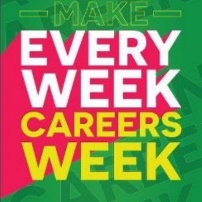 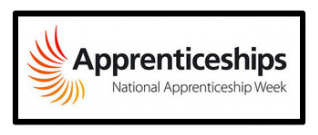 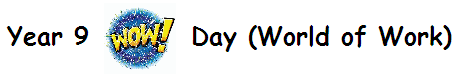 The aim is to help our young people understand the wide variety of career sectors available to them in the future and explore where their subject choices could take them in more depth.A fun active event to encourage students to consider their pathways and how they can best present themselves to employers in the future.The Carousel-style event offers a chance to engage with visitors in order to understand the qualifications & qualities, but especially the employability skills, needed in each particular industry. Visitors have a wide range of activities and equipment on hand inspire our students. Lunchtimes all week Whole -School Drop-in; with an emphasis on Apprenticeships. Students have a chance to engage with our visitors and explore apprenticeships on offerStudent EvaluationsVisitor FeedbackReturning former pupils/apprenticesTerm 3-MayYear 10 Informed Decision Day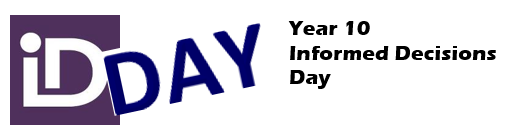 A part of a raft of interventions to prepare Y10 students for Post 16 & Post 18 Pathways.Activities include- Presentation on Pathways, PSHE section on careers, ID Day, Y10 sixth form subject tasters, Taster visits to FE college, NE Skills Exhibition Visit. Individual Progression Manager Interviews.A variety of Post 16 and Post 18 pathways are represented at the carousel event which encourages our students to consider different pathways. September guaranteeIntended Destination DataDestination Data- DCCStudent EvaluationsVisitor FeedbackTerm 3 -JuneEmployability Day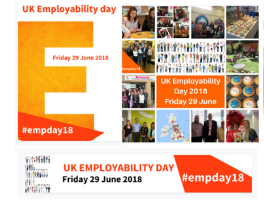 Employability Day is an event organised by ERSA (Employment Related Services Association) for the employment support sector and employers to join together and show what employability support means at the frontline and the impact it is having in the local area.  As part of that initiative St Bede’s will be engaging in some activity within the classroom setting looking at career management skills to support transferable and sector specific skills with all of our students which further underpins our work within PSHE.In addition, we would like to invite some of our partner organisations to support a lunchtime CV Clinic with our young people. There will be a variety of starting positions with our young people- Year 7 may need to understand what a CV is whereas Year 12 may need to update theirs to reflect best practice in different sectors.September guaranteeIntended Destination DataDestination Data- DCCStudent EvaluationsVisitor FeedbackTerm 3-JulyY12- Careers & HE ConventionJuly – after students have returned from Work Experience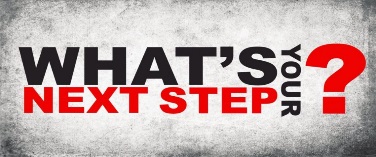 Future Proofing our next generationYear 12 students have a two-day intensive programme to help them become future ready for Post 18 pathways.Visitors from universities, colleges and training providers aid school Progression Staff and Tutors to deliver a range of workshops and talks to help our young people prepare for their next steps after school.We were are joined by past students to give their perspectives on preparing for university, university life, careers and enterprise.The event also includes a two hour Post 18 carousel of activities in the main hall to kick start the event and actvively engage students in their own research and learning.Activities have included“An Introduction to Foundation Degrees / HND / Professional Qualifications”- How these can be delivered at university or FE Colleges. Course Structures and application procedures“Personal Branding”-How to deliver your personal brand and unique selling points “The variety of different types of University Interview” and how to approach them. Additional information on the range of courses requiring knowledge, skills or experience and why this is important, courses with different types of interviews, the ‘what else can you offer’ factor!“Investigating Future Progression Pathways-Resources to help”. Online and web based resources to aid students’ research and applications.“Post 18 Pathways- Taking all options into consideration” including Degrees, Foundation degrees/HNC/HND’s, Apprenticeships, GAP years etc.“Intro to UCAS” – understanding the application process. “Finance, Scholarships and Bursaries”-  finance needed, how to access and help available How to write a good personal statement- how to avoid common mistakes and miss out on offers?“Applying for university and life after school” from the perspective of students/ past pupilsIntended Destination DataDestination Data- DCCStudent EvaluationsVisitor FeedbackReturning former pupils to support eventParent evaluation of evening eventY13 – Future Proofing ProjectThroughout Year13Adhoc arrangements to suit students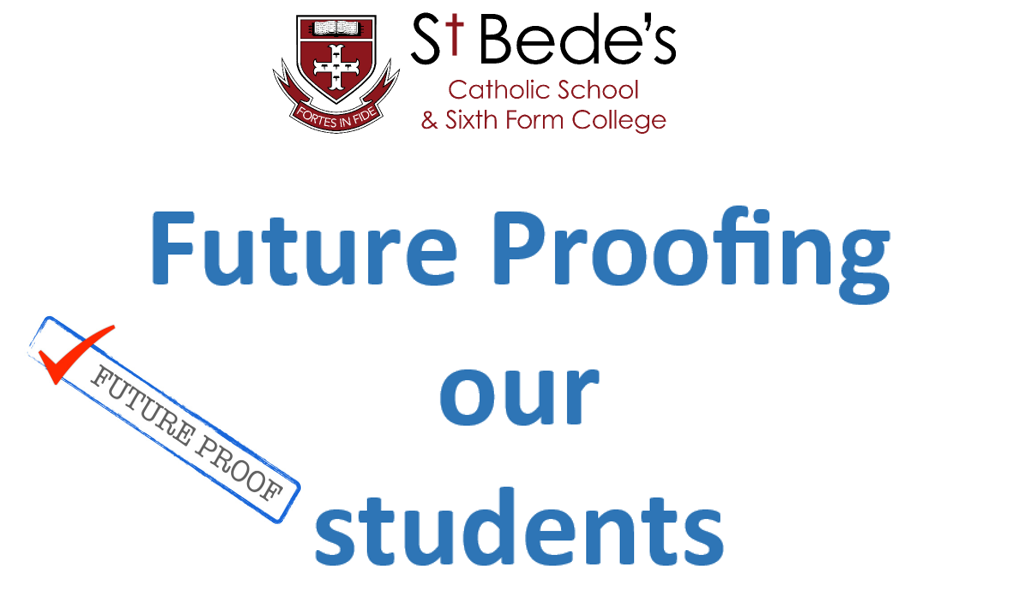 The Futureproofing our Students ProjectA programme of mock interview sessions for our 6th form students.We have a wide variety of end-destinations and occupational areas that our students progress into, so we will need a variety of organisations / Industries to take part.It is hoped, that after early canvassing of our students, we could identify areas they would like to work-in Post 18 and Post University.Some students may not have an interview for university and may not encounter one until after university so we feel it is necessary to prepare them at this stage to ensure their future success.We may also need people to help with university style, apprenticeship or occupational interviewsIntended Destination DataDestination Data- DCCStudent feedback after mock and final interviewsInterviewer feedback Whole SchoolYear7- Year13Term 1- OctoberTerm 2- January/February Term 3- May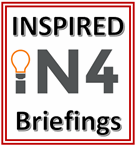 Once per term, lecture theatre slot across Period 4 PSHE They are an opportunity for students to find out about differing aspects of future careers pathways and will involve visitors giving brief overviews of their companies/courses/ opportunities. Due to our increased numbers, visitors will have an opportunity to address half the year group at one time. There will be an opportunity to see the other half of the year group within the next week or later in the year , if more convenientStudent EvaluationsVisitor Feedback